Тематическая неделя «Зима»Конспект ООД с детьми средней группы«Новогодняя игрушка - снежинка »Составила: Бронникова Надежда Николаевна,воспитатель высшей квалификационной категорииОбразовательная  область «Познавательное развитие» Задачи:- способствовать развитию интереса к зиме; - закреплять умение различать  и называть геометрические фигуры- совершенствовать умение видеть конструкцию предмета и анализировать ее основные части;- поощрять интерес к зимним явлениям .- в процессе игр со строительными материалами развивать у детей интерес к окружающему миру;Материалы: конструктор ЛЕГО ; готовые схемы для конструирования; карточки с изображением снежинок. Предварительная работа: Рассматривание и наблюдение за падающим снегом на прогулке, который состоит из отдельных снежинок. Рассматривание иллюстраций о зиме, рассматривание иллюстраций «Цветные снежинки». Логика образовательной деятельностиВ группу входит зима.Зима: Здравствуйте .Педагог и дети: Здравствуй .Зима: По лесам и по полямЯ спешила в гости к вам.По горам и тропинкамУложила я снежинки,Запорошила дорожки,Разукрасила окошки,Радость детям подарилаИ на санках прокатила.Кто же я?Дети: Зимушка-зимаЗима: Молодцы, вы правильно меня назвали.Я  хочу загадать вам загадку о том, что бывает             Белый, пушистый.В воздухе кружитсяИ на землю тихоПадает ложиться! (Снег)Зима: Конечно, это снег! Он падает на землю со снежного облака, и на земле от этого появляются пушистые сугробы.С неба падают снежинки,Словно белые пушинки,Покрывая все кругомМягким бархатным ковром.Упражнение «Снежинки».Цель: развитие внимания, наблюдательность, способность определять эмоции по схематическим изображениям.Посмотрите, что упало со снежного облака? (снежинка) Ребята, посмотри какого цвета снежинка?Ребята: Белого.Молодцы, правильно - белая.Педагог: (дует на снежинку). А теперь подуйте на нее, она летает - она легкая (дети повторяют - легкая), как пушинка, можно сказать воздушная, потому что на нее дует ветерок. А еще она любит летать, посмотрите вот так (рукой показывает и говорит высоко, присела - летает низко).Дети: Повторяют - показывают рукой, говорят: "Высоко", приседают - "низко".Зима: Молодцы. Ребята, давайте вспомним, какая бывает снежинка?Ребята: белая, пушистая, холодная, мягкая, колючая, волшебная, ледяная, красивая.Педагог: Катя  у нас расскажет стихотворение про снежинку!Белые снежинки,Легкие пушинкиНа лицо ко мне летят,Укусить меня хотят.Скажите, а наши снежинки настоящие? Ребята: нет.Зима: Какие они?Педагог: Игрушечные.Дидактическая игра «Покажи и назови».Цель: Развивать у детей внимательность, усидчивость,  развитие умственной деятельности, закрепить цвет и величину.Зима: Ребята, а вы любите сюрпризы?Посмотрите, какой сундучок я вам принесла! Давайте посмотрим, что там!Педагог: показывает детям картинки с изображением снежинок, кладет их на столик.  Ребятки давайте из нашего конструктора ЛЕГО соберем свою снежинку.Конструирование по схеме:ФизкультминуткаОй, летят - летят снежинки (бег врассыпную)Белоснежные пушинки,Это зимушка - зима (плавными движениями рук водят вправо – влево)Рукавами повелаВсе снежинки закружились, (кружатся)И на землю опустились! (приседают и кладут снежинки на пол)Вот как хорошо, что к нам в гости прилетели веселые снежинки и с нами поиграли.Педагог:  Ребята, а вы знаете, что зима украшает окна красивыми узорами из снежинок, а мы давайте возьмем наши снежинки и украсим нашу ёлочку.Снег кружится белый, белый…И деревьям и домамСеребристые узорыДарит Зимушка-зима.Зима: Вот какие красивые снежинки у нас получились!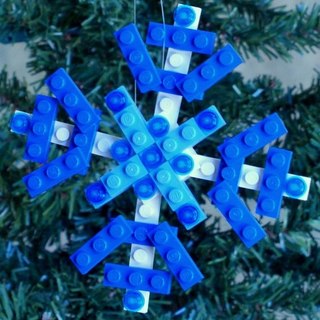 Итог занятия :А танцевать ребята вы умеете? Давайте весело попляшем!«Веселая пляска»Кончается время волшебных минут,Меня уж вьюги в дорогу зовут,Туда, где без края снега да снега,Где вьются метели, и свищет пурга.Мне медлить нельзя, я должна торопиться,И вам малыши уж пора расходиться.ЗИМА:Какие молодцы вы ребята, очень много знаете про зиму, умеете дружно играть и весело плясать!До свидания!